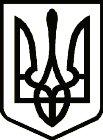 УкраїнаНОВГОРОД – СІВЕРСЬКА МІСЬКА РАДАЧЕРНІГІВСЬКОЇ ОБЛАСТІ(двадцять третя сесія VII скликання)РІШЕННЯ13 вересня 2017 року                                                                                          № 450   Про затвердження детального плану території по вулиці Івана Богуна в місті Новгород-СіверськийЧернігівської області (в межах населеного пункту)	Розглянувши звернення громадянки Трофимової Олени Вікторівни, про  затвердження  детального  плану  території  по  вулиці  Івана  Богуна  в місті Новгород-Сіверський, Чернігівської області (в межах населеного пункту) розроблений ПП «Жаннет – Полісянка», керуючись ст.ст. 16, 19, 21 Закону України «Про регулювання містобудівної діяльності», постановою Кабінету Міністрів України від 25 травня 2011 року № 555 «Про затвердження Порядку проведення громадських слухань щодо врахування громадських інтересів під час розроблення проектів містобудівної документації на місцевому рівні»,       ст. 12 Закону України «Про основи містобудування» та зважаючи на те, що в термін визначений для прийняття пропозицій та зауважень від громадськості,  жодних пропозицій та зауважень не надходило,  за погодженням з постійною комісією міської ради з питань земельних відносин та екології, архітектурно містобудівної ради при Новгород-Сіверській міській раді, керуючись п.42 ч.1 ст.26 Закону України «Про місцеве самоврядування в Україні», міська рада ВИРІШИЛА:1. Затвердити детальний план території по вулиці Івана Богуна в               місті Новгород-Сіверський, Чернігівської області (в межах населеного пункту) розроблений ПП «Жаннет – Полісянка».2. Контроль за виконанням даного рішення покласти на постійну комісію міської ради з питань земельних відносин та екології. Міський голова                                                                                     О. Бондаренко 